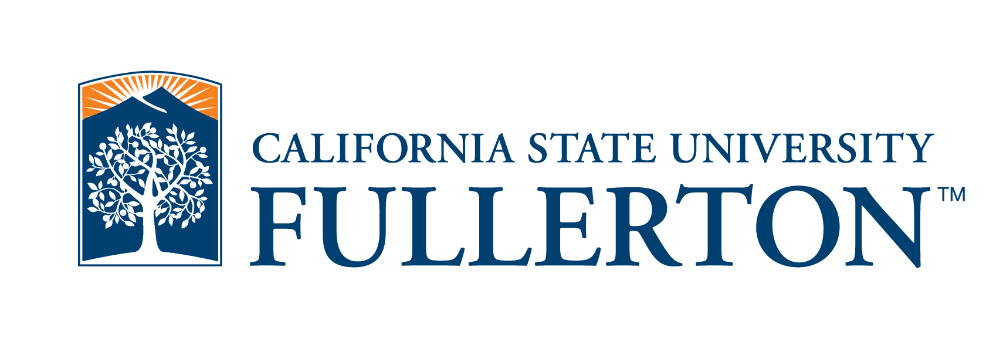 College of Communications Department of Communication Sciences and Disorders Full-time faculty – Office Hours List InstructorOfficeNumberOffice HoursSeung, Hye-Kyeung (Chair)hseung@fullerton.eduCP-425657-278-7175TR 2:30–3:30 PMChakraborty, Rahulrchakraborty@exchange.fullerton.eduCooper, Theresa tcooper@fullerton.eduDavis, Michaelmidavis@fullerton.eduKim, Minjungminjungk@fullerton.eduCP-420 – 13CP-420-18CP-420 – 24CP-420 – 20 657-278-3108657-278-7175657-278-3576657-278-3927TUE & TR 2:30–4:00 PMMON & WED 2:30-4:00 PMMON 1:30-2:30 PMAppointment (Text) 714-404-3121TUE & TR 12:45-2:15 PMTUE 4:00-5:40 PMWED 10:00-11:20 AM(By appointment only)Kitselman, Kurtkkitselman@fullerton.eduCP-420 – 02 657-278-3530TUE 11:00 - NOON WED 11:00 AM – NOON Other time by appointment Saenz, Terrytsaenz@fullerton.eduCP-420 – 10657-278-3823TUE 1:00-4:00 PMTsao, Ying-Chiaoytsao@fullerton.eduCP-420 – 29657-278-5307TR & FRI 2:00-3:00 PMWeir-Mayta, Phillippweir-mayta@fullerton.eduCP-420 – 14 657-278-7176TUE 1:00-2:00 PM Wyatt, Toyatwyatt@fullerton.eduCP-420 – 16 657-278-3825MON 1:00 – 4:00 PM(By appointment only)